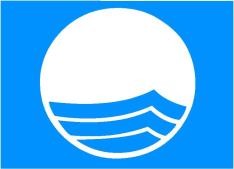 BANDIERA BLU – QUESTIONARIO 2024Elenco dei rifiuti speciali accettati ai fini della valutazione della Raccolta Differenziata (1)Pitture e vernici di scartoScarti di inchiostroOlio minerale esaustoStracci, assorbenti, indumentiBatterieAcidi di decapaggioSolventi per pulizia attrezziContenitori in metallo sporchi di verniceBombolette sprayMedicinaliTonerBatterie alcalineOlio combustibile e carburante diesel(1) Nel caso in cui la Regione includesse ulteriori voci non presenti in questo elenco, allegare la relativa normativa regionale.